BẢNG LỰA CHỌN THIẾT BỊ THEO CHẤT LƯỢNG NƯỚC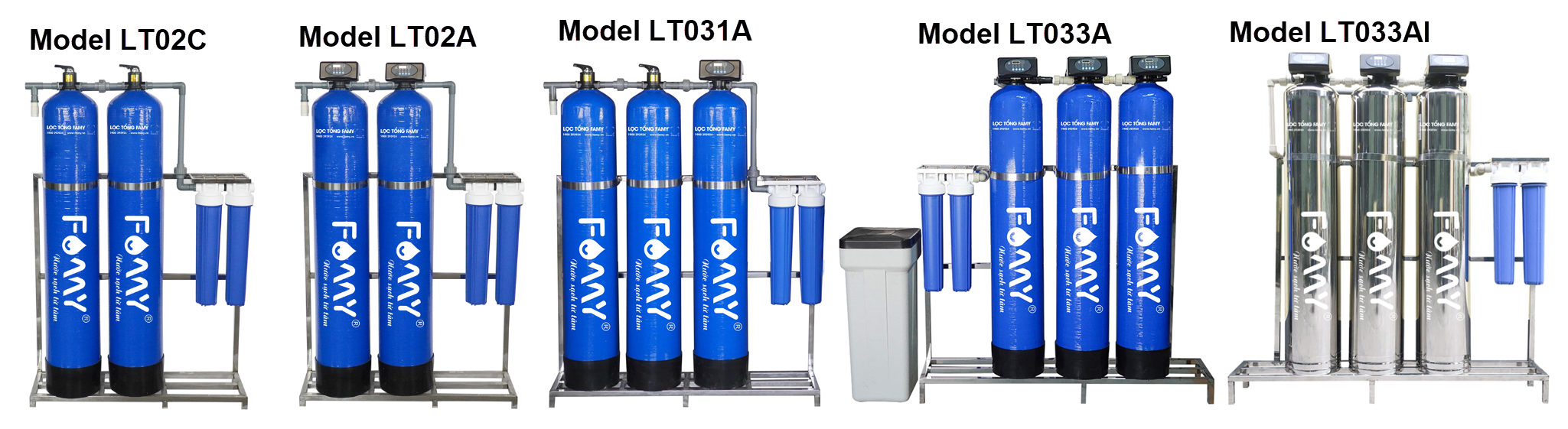  Ghi chú: - Nếu áp lực nước đầu vào nhỏ hơn 1,5kg/cm2 thì nên sử dụng hệ thống bơm tăng áp để đảm bảo hiệu quả lọc tốt nhất.- Để hệ thống vận hành ổn định và luôn đủ lượng nước sử dụng khuyến cáo khách hàng nên sử dụng téc chứa nước sau lọc.CÔNG TY CP XUẤT NHẬP KHẨU THIÊN DƯƠNGNhà máy: KCN 2-9, 168 Nguyễn Mẫn, Kiến An, Hải PhòngVP Hà Nội: Số 15, LK 11, KĐT Văn Khê, Hà Đông, Hà NộiVP Hải Phòng: Số 01, BT06, KĐT Cựu Viên, Kiến An, Hải PhòngHotline: 1900-292924  Website: www.famy.vn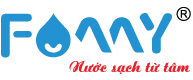 Chỉ tiêu kiểm traBiểu hiệnHình ảnhThiết bị đoThông số đầu vàoSản phẩm lựa chọnHiệu quả xử lýGhi chúĐộ cứng (Ca, Mg)-Vảy ố tích tụ trên vòi nước.-Đường ống và vòi nước dễ bị tắc.-Gương trong nhà vệ sinh có những vệt trắng của nước-Quần áo sau khi giặt có cảm giác thô ráp và trông xỉn màu.-Bột giặt hay các sản phẩm tẩy rửa khác ít ra bọt.-Cặn phấn trắng hoặc đốm trên chén đĩa, xoong nồi kim loại.-Da và tóc khô.-Khi đun dưới đáy xoong nồi có lớp bám cặn.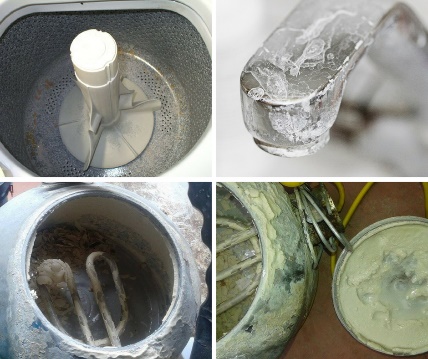 Bộ Hana HI3812 - đo độ cứng<60Bộ lọc tổng 2 cột (Model LT02C, LT02A)Độ cứng (Ca, Mg)-Vảy ố tích tụ trên vòi nước.-Đường ống và vòi nước dễ bị tắc.-Gương trong nhà vệ sinh có những vệt trắng của nước-Quần áo sau khi giặt có cảm giác thô ráp và trông xỉn màu.-Bột giặt hay các sản phẩm tẩy rửa khác ít ra bọt.-Cặn phấn trắng hoặc đốm trên chén đĩa, xoong nồi kim loại.-Da và tóc khô.-Khi đun dưới đáy xoong nồi có lớp bám cặn.Bộ Hana HI3812 - đo độ cứng60 - 150Bộ Lọc tổng 3 Cột (model LT031A, LT033A, LT033AI)70 - 90%Thời gian hoàn nguyên vật liệu sau khi sử dụng 20m3 - 30m3 nướcĐộ cứng (Ca, Mg)-Vảy ố tích tụ trên vòi nước.-Đường ống và vòi nước dễ bị tắc.-Gương trong nhà vệ sinh có những vệt trắng của nước-Quần áo sau khi giặt có cảm giác thô ráp và trông xỉn màu.-Bột giặt hay các sản phẩm tẩy rửa khác ít ra bọt.-Cặn phấn trắng hoặc đốm trên chén đĩa, xoong nồi kim loại.-Da và tóc khô.-Khi đun dưới đáy xoong nồi có lớp bám cặn.Bộ Hana HI3812 - đo độ cứng150 - 280Bộ Lọc tổng 3 Cột (model LT031A, LT033A, LT033AI) + Bổ sung thêm 25l hạt Cation.70 - 90%Thời gian hoàn nguyên vật liệu sau khi sử dụng 20m3 - 30m3 nướcSắt-Có mùi tanh khó chịu, nước ban đầu trong sau đó chuyển màu vàng đục, đóng cặn ở các đầu vòi. - Nhiều cặn bẩn màu vàng- Các thiết bị chứa nước có màu vàng đục rỉ sắt.- Quần áo giặt bị ố vàng- Đường ống bị đóng cặn sắt màu nâu đỏ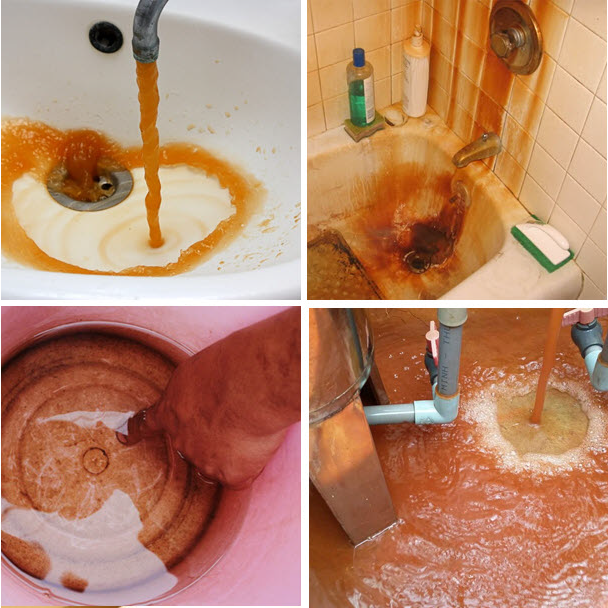 Bộ đo sắt của Viện địa chất<0.2 mg/lSử dụng các model lọc tổng như trênĐối với hệ thống nước máy, hàm lượng sắt rất ít nên không cần đo.Bộ test sắt áp dụng với nguồn nước giếng khoan.Sắt-Có mùi tanh khó chịu, nước ban đầu trong sau đó chuyển màu vàng đục, đóng cặn ở các đầu vòi. - Nhiều cặn bẩn màu vàng- Các thiết bị chứa nước có màu vàng đục rỉ sắt.- Quần áo giặt bị ố vàng- Đường ống bị đóng cặn sắt màu nâu đỏBộ đo sắt của Viện địa chất0.2 - 2 mg/lSử dụng model sản phẩm có chứa vật liệu sử lý sắt chuyên dụng, model GK033A60 - 80%Đối với hệ thống nước máy, hàm lượng sắt rất ít nên không cần đo.Bộ test sắt áp dụng với nguồn nước giếng khoan.Sắt-Có mùi tanh khó chịu, nước ban đầu trong sau đó chuyển màu vàng đục, đóng cặn ở các đầu vòi. - Nhiều cặn bẩn màu vàng- Các thiết bị chứa nước có màu vàng đục rỉ sắt.- Quần áo giặt bị ố vàng- Đường ống bị đóng cặn sắt màu nâu đỏBộ đo sắt của Viện địa chất>2mg/lGửi mẫu về Công ty Đối với hệ thống nước máy, hàm lượng sắt rất ít nên không cần đo.Bộ test sắt áp dụng với nguồn nước giếng khoan.Màu, mùi, độ đụcNước không trong, có mùi, có cặn bẩn bùn đất đóng ở đường ống, đáy téc chứaCảm quanCác model lọc tổng 2 cột và 3 cột như trên70 - 90%